November 22, 2021										       M-2021-3028299	A-00123137CLINTON PAYTON329 CURFEW ROADPERRYOPOLIS  PA  15473NOTICE TO LIFT SUSPENSIONOF PUC OPERATING AUTHORITYTo Whom it May Concern:On September 15, 2021, the Commission entered a Tentative Order, Docket No. M-2021-3028299, which advised Clinton Payton, that it was not in compliance with the insurance requirements of 66 Pa.C.S. § 512.  Clinton Payton has caused its insurance company to file the necessary insurance forms. It is now in compliance with the insurance requirements of the Public Utility Code at 66 Pa.C.S. § 512. The suspension was lifted. Accordingly, TUS files this letter to certify that the above docketed proceeding has been satisfied and should be marked closed. Very truly yours,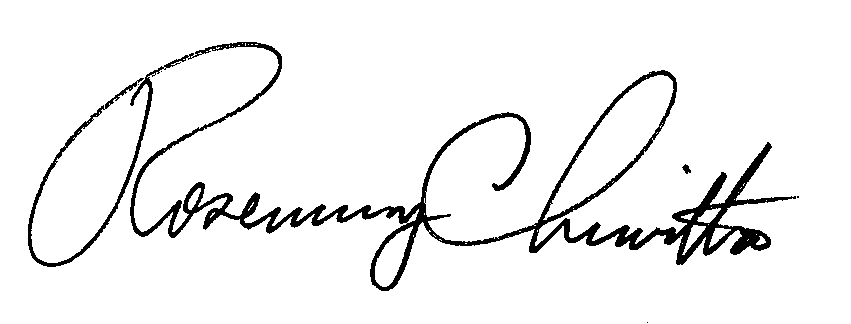 								Rosemary Chiavetta								Secretarypc:	Bureau of Investigation and Enforcement - Safety Office	Bureau of Technical Utility Services - Compliance Office, Insurance Section